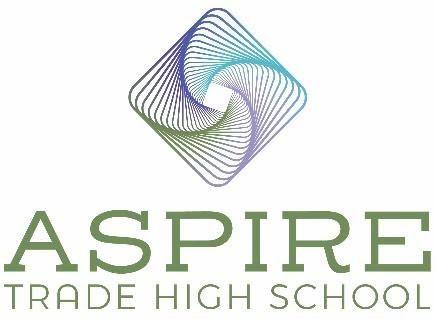 Aspire Trade High School BOD Meeting MinutesLocation: Boomerang ArchitectureDate: August 22, 2023Time: 9:45 am – 11:30 amIn AttendanceBoard Chair – Jim SecundaSecretary – Derek Partee Board Member – Jennifer NicholsAbsentTreasurer -Lauren NicholsonAgenda ItemsReview and Approve July 25, 2023 MinutesMotion: Derek Partee: Motion to approve as written. Jim Secunda: Seconds the motion.Motion Approved: Voted Yes: Jennifer Nichols, Derek Partee, and Jim Secunda. TCO/CO discussionWe have our TCO for the entire building including the culinary lab. However, we need the CO to receive our state funding. Once we send the state our CO it will still take 21 days to receive our funding. On the outside of the building the swail is done and the small pond is completed. Samet will have to do some bonding for some remaining outside issues like landscaping trees and the fence. Aspire Carolinas has loaned ATHS money for payroll this month plus some other items. The monies we have loaned ATHS need to be paid back to Aspire Carolinas. We should be approved for our CO and receive our state funds before the next payroll, however Aspire Carolinas could loan funds for one more payroll. Aspire Carolinas will to need to loan some operating funds to ATHS. We are keeping track with Acadia what has been given and what loans are owed back to Aspire Carolinas. Motion: Derek Partee: Motion for Aspire Trade High School to repay all loans given to them by Aspire Carolinas Foundation (loans are tracked by Acadia our accounting company) to Aspire Carolinas Foundation. Jim Secunda: Seconds the motion.Motion Approved: Voted Yes: Jennifer Nichols, Derek Partee, and Jim Secunda.Student Enrollment Applications a) confirmed seats 224 with some paperwork pendingb) applied 18 additionalReview Title IX Discipline Exclusion – vote on new languageWe have updated the language on pages 33-58 in our student handbook in the areas of bullying, harassment, and disciplinary procedures. We have a process to address complaints and appeals. Our new policy now has both suspension and exclusion as outcomes for disciplinary proceedings. We can make a permanent exclusion from attending our school and a suspension of more than three times could lead to this outcome. We will give full notice to students and families and an opportunity to improve. Motion: Jim Secunda: Motion to approve our new Title IX Discipline Exclusion language in our the Aspire Trade High School handbook. Derek Partee Seconds the motion.Motion Approved: Voted Yes: Jennifer Nichols, Derek Partee, and Jim Secunda.Added Contracts/Bus RoutesWe have set up all our building security and staff roles related to security. We have had a vandalism incident we reported to the Huntersville Police Department and they are aware of the location of who did the vandalism. Not all our security measures are detailed in these minutes for privacy reasons, however our security system and staff are in place and actively monitoring the building at all times.Custodial/Bus Driver contract to be approved by the boardMotion: Jim Secunda: Motion to approve hiring our new Custodial/Bus Driver position. Derek Partee Seconds the motion.Motion Approved: Voted Yes: Jennifer Nichols, Derek Partee, and Jim Secunda.Additional route needsMotion: Jim Secunda: Motion to approve our additional bus route needs. Derek Partee Seconds the motion.Motion Approved: Voted Yes: Jennifer Nichols, Derek Partee, and Jim Secunda.MarketingFacebook ads to run through 8/31. Facebook followers 535 to 592. Jennifer requested we run Facebook ads through September 15th. Last 28 days –reach 115,924 estimated to have seen a post from us.  Last 30 days ad link 6,619 link click throughs.Website from 237 to 242 average visits per day, from 164 to 163 new visits per day average, from 27,595 to 32,785 new visits (total) all time.Both our August 11th soft opening ribbon cutting ceremony and ATHS student/family open house were successful and well attended. Next meetingOur next meeting will be scheduled after we meet with the Admin team.Motion: Motion to adjourn meeting. Jim Secunda: Motion to adjourn.Derek Partee seconds the motion.Motion Approved: Voted Yes: Jennifer Nichols, Derek Partee, and Jim Secunda.